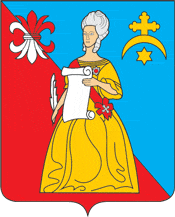 АДМИНИСТРАЦИЯГородского поселения «Город Кремёнки»Жуковского района Калужской областиПОСТАНОВЛЕНИЕ« 28 »  мая                         2015г.                                                                               № _76-п__г.Кремёнки	В целях исполнения Бюджета МО ГП «Город Кременки» на 2015 год и плановый период 2016 и 2017 годов Администрация городского поселения «Город Кременки» ПОСТАНОВЛЯЕТ:Утвердить муниципальную программу «Развитие рынка труда в МО ГП «Город Кременки на 2015 год».Действия данного Постановления вступает в силу с 01.05.2015 года.Настоящее Постановление опубликовать (обнародовать).Глава Администрации  городского поселения " Город Кремёнки"                                                                  Н.А.ПлотниковПаспортмуниципальной программы«Развитие рынка труда в МО ГП «Город Кременки»